Name:	      	EMPL ID:       Discipline:       Committee Members:
(Signatures required; insert name underneath signature line)____________________________________________________     , Major Professor____________________________________________________     , Committee Member____________________________________________________     , Committee Member____________________________________________________     , Committee Member (Optional)

____________________________________________________     , Committee Member (Optional)Approved:____________________________________________________     , Program Director____________________________________________________Lisa Hodge, Ph.D., Assistant Dean for Specialized MS Programs____________________________________________________Dean or Designee					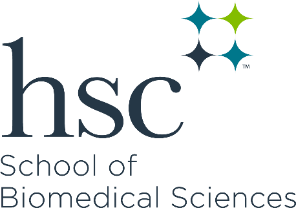 Specialized MS Programs
Designation of Advisory Committee